О предоставлении гражданами, претендующими на замещение должностей муниципальной службы в муниципальном образовании «Ленский район», уведомления о наличии цифровых финансовых активов, цифровых прав, включающих одновременно цифровые финансовые активы и иные цифровые права, утилитарных цифровых прав, цифровой валютыВ соответствии с Указом Президента Российской Федерации от 10.12.2020 года № 778 «О мерах по реализации отдельных положений Федерального закона «О цифровых финансовых активах, цифровой валюте и о внесении изменений в отдельные законодательные акты Российской Федерации», руководствуясь Уставом муниципального образования «Ленский район» глава муниципального образования п о с т а н о в и л:1.Установить, что по 30 июня 2021 года включительно граждане, претендующие на замещение должностей муниципальной службы в муниципальном образовании «Ленский район», и муниципальные служащие, замещающие должности муниципальной службы в муниципальном образовании «Ленский район», не предусмотренных перечнем должностей, утвержденным постановлением главы от 19.02.2018 года №01-03-150/8 «Об утверждении перечня должностей муниципального образования «Ленский район», при назначении на которые граждане и при замещении которых муниципальные служащие обязаны предоставлять сведения о своих доходах, об имуществе и обязательствах имущественного характера, а также сведения о доходах, об имуществе и обязательствах имущественного характера  своих супруги (супруга) и несовершеннолетних детей», и претендующие на замещение муниципальной службы в муниципальном образовании «Ленский район», предусмотренных этим перечнем, вместе со сведениями, предоставляемыми по форме справки, утвержденной  Указом Президента Российской Федерации от 23 июня 2014 года № 460 «Об утверждении формы справки о доходах, расходах, об имуществе и обязательствах имущественного характера и внесении изменений в некоторые акты Президента Российской Федерации», представляют уведомление о принадлежащих им, их супругам и несовершеннолетним детям цифровых финансовых активах, цифровых правах, включающих одновременно цифровые финансовые активы и иные цифровые права, утилитарных цифровых правах и цифровой валюте (при их наличии) (далее – уведомление) по форме, установленной приложением № 1 к Указу Президента Российской Федерации от 10 декабря  2020 года № 778 «О мерах по реализации отдельных положений Федерального закона «О цифровых финансовых активах, цифровой валюте и о внесении изменений в отдельные законодательные акты Российской Федерации».  2.Уведомление, предусмотренное пунктом 1 настоящего постановления, представляется по состоянию на первое число месяца, предшествующего месяцу подачи документов для замещения соответствующей должности.3.Ведущему специалисту управления делами (Сергеева У.Ю.) опубликовать настоящее постановление в средствах массовой информации и разместить на официальном сайте муниципального образования «Ленский район».4.Контроль исполнения настоящего постановления оставляю за собой.И.о. главы                                                                                   Е.С. Каражеляско Муниципальное образование«ЛЕНСКИЙ РАЙОН»Республики Саха (Якутия)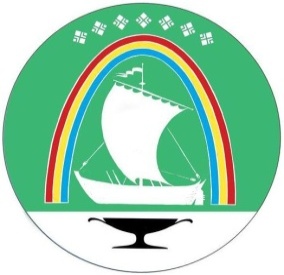 Саха Өрөспүүбүлүкэтин «ЛЕНСКЭЙ ОРОЙУОН» муниципальнайтэриллиитэПОСТАНОВЛЕНИЕ                  УУРААХг. Ленск                      Ленскэй кот «_1_» __июня___2021 года                               № ___01-03-330/1________от «_1_» __июня___2021 года                               № ___01-03-330/1________